КЗО «Дніпропетровский Навчально-Реабілітаційний центр №1»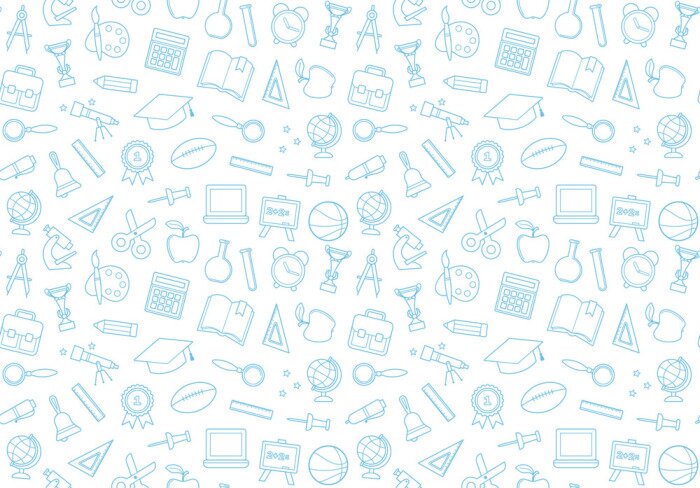 Самопідготовказ учнями 4-А класуВихователь: Уманська А.В.м.Дніпро 2022СамопідготовкаЦілі: організувати самостійну пізнавальну діяльність дітей щодо виконання домашнього завдання; формувати позитивну мотивацію навчально-пізнавальної діяльності, використовуючи активні форми і методи навчання та виховання; формувати навички роботи учнів в групі, закріплення знань, отриманих на уроці.Завдання:Навчальні: розширювати, закріплювати і систематизувати знання дітей, тренувати учнів у застосування отриманих знань на уроці.Корекційні: створити умови для розвитку пам'яті, уваги, мислення, мовлення вихованців; створити умови для розвитку творчих здібностей учнів, вчити раціонально, витрачати час на кожен предмет, розвиток і корекція мисленнєвих процесів, мови, формування навичок самоконтролю; виховання самостійності, розвиток логічного мислення, мотивації діяльності.Виховні: виховувати навички культури розумової праці, самоконтролю, самоорганізації, працьовитості, самостійності та старанності, дисциплінованості; виховувати шанобливе ставлення до результатів навчальної праці; почуття часу, закріпити навички самоосвітньої роботи; формувати позитивне ставлення до навчання, потреба і здатність своєчасно і в установлений строк виконувати навчальні завдання вчителів.Форми проведення, контролю і перевірки: самостійна робота учнів, індивідуальна робота учнів, що вимагають допомоги, робота в парах (взаємоперевірка), робота біля дошки; проведення фізкультхвилинок.Хід самопідготовкиI . Організація початку самопідготовкиПриготування робочого місця дітьми (потрібних книг, зошитів, письмового приладдя, розташування їх у певному порядку на робочому столі).II .  Формування позитивного настрою на заняттяМета: Зняття напруги після навчального дня, встановлення позитивного клімату у класному колективі,створювати у дітей бажання на виконання домашнього завдання.Вправа «Мій настрій».вихователь:Усміхніться всім навколо: Небу, сонцю,добрим людям. І тоді обов,язково Наш урок цікавим буде! Побажання: Не тільки слухайте, а й прислухайтесь. Не тільки дивіться, а й придивляйтесь..III. Підготовка до самостійної роботи   Вихователь: - Давайте згадаємо, що ви вивчали сьогодні на уроці.Предмет: українська моваТема: «Добір заголовків до тексту»Завдання: вчити школярів добирати заголовки до текстів, встановлювати їхню відповідність змісту того чи іншого тексту.Алгоритм роботи над виконанням завдання з української мови:- Визначення заголовків маленьких текстів;- Дидактична гра «Будівники» (вибіркова перевірка умінь складання тексту і добір до нього заголовку);- Роз’яснення домашнього завдання; - Індивідуальна допомога дітям, у яких виникли труднощі з виконанням завдання;- Запис завдання в зошиті;- Перевірка виконання домашнього завдання.Фізкультхвилинка Руки на пояс ставимо всі,Будем стрибати, мов горобці.Скік вперед і скік назад,Скік вперед і скік назадКрильця вниз всі опустилиІ на місці походили.Предмет:  Я досліджую світТема: Властивості води в природі.Завдання: формувати уявлення учнів про воду, про зміни стану води. Удосконалювати вміння встановлювати причинно-наслідкові зв'язки у природі на основі власних спостережень.Алгоритм роботи над виконанням завдання з ЯДС:- Спостереження за природою ;- Дидактична гра «День і ніч» (діти із закритими очима слухають аудіозапис звуки води і називають їх);- Роз’яснення домашнього завдання; - Індивідуальна допомога дітям, у яких виникли труднощі з виконанням завдання;- Запис завдання в зошиті;- Перевірка виконання домашнього завдання.Фізкультхвилинка Трава низенька-низенька, (Всі присіли)Дерева високі-високі. (Піднімають руки вгору)Вітер дерева колише-гойдає (Обертаються)То вліво, то вправо нахиляє (Нахил вправо, вліво)То вгору, то назад, (Потягуються вгору, назад)То вниз нагинає. (Нагинаються вперед)Птахи летять – відлітають, (Махають руками)А учні тихенько за парти сідають. (Всі сідають).Ось і підійшла до кінця наша самопідготовка. Отже, підіб'ємо підсумки.Чи задоволені ви своєю роботою?Які у вас були труднощі?Мені дуже сподобалося, як ви сьогодні працювали. Ви сьогодні всі були активними, добре працювали та відповідали. Давайте поплескаємо в долоні один одному. 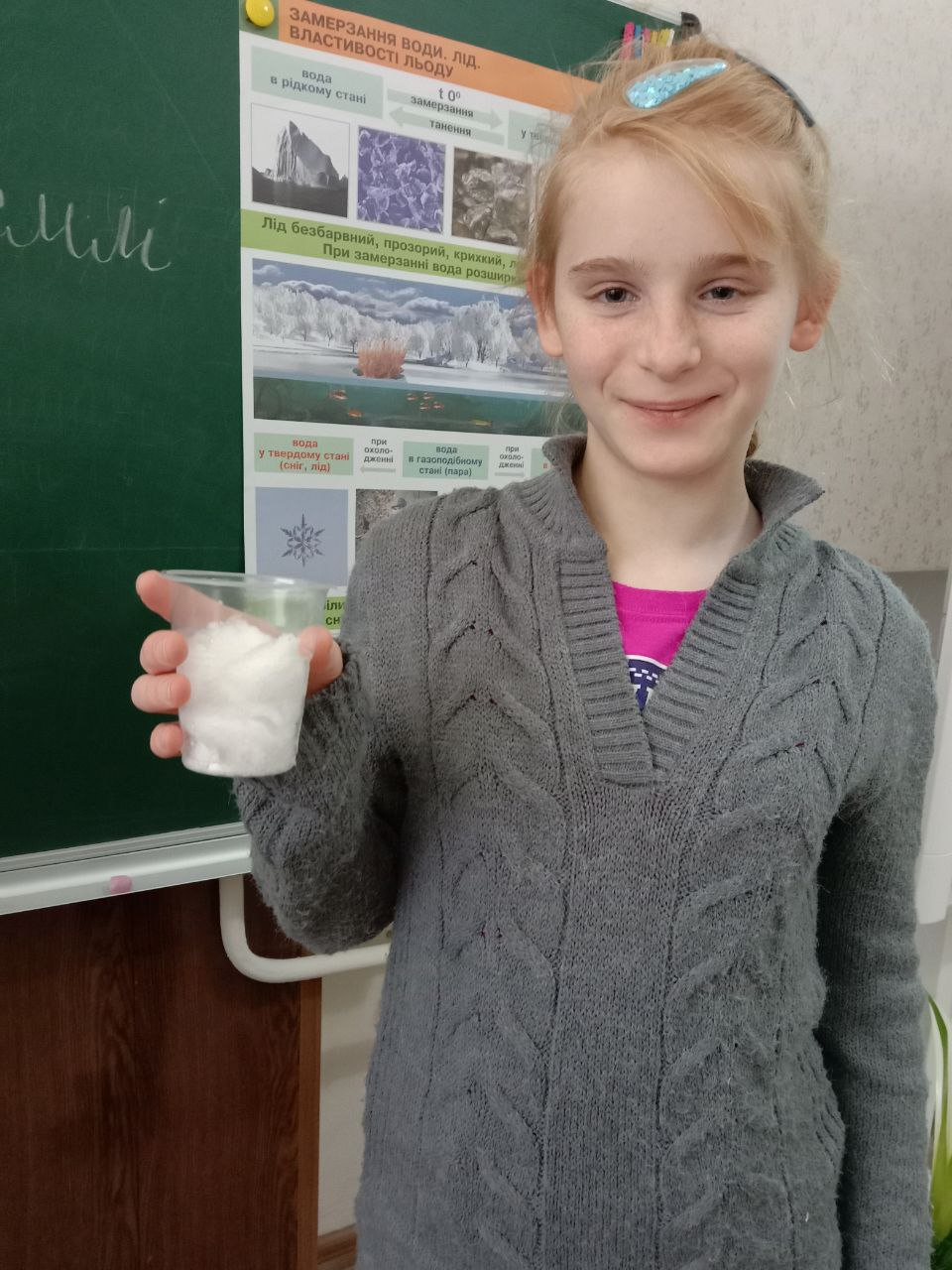 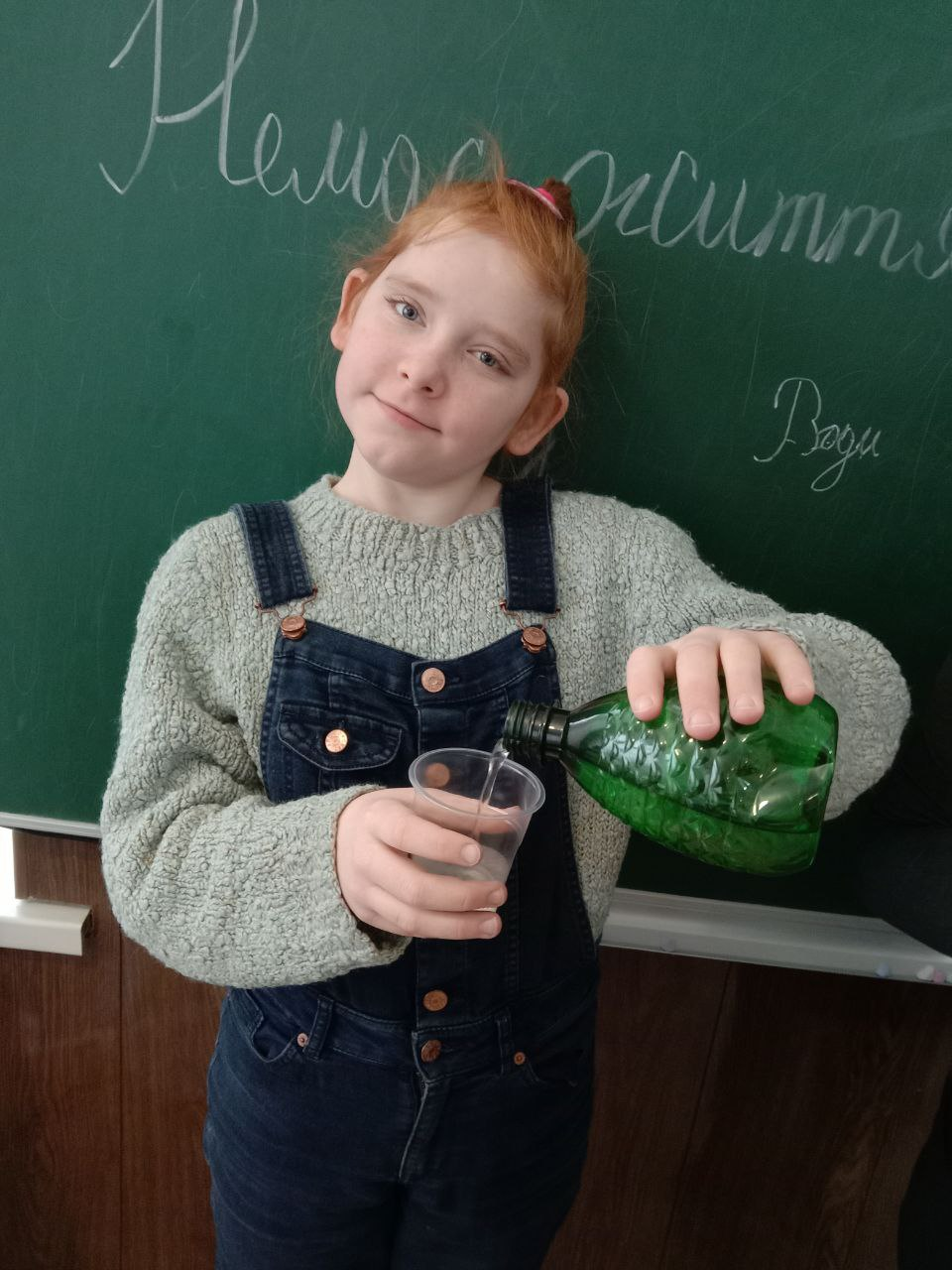 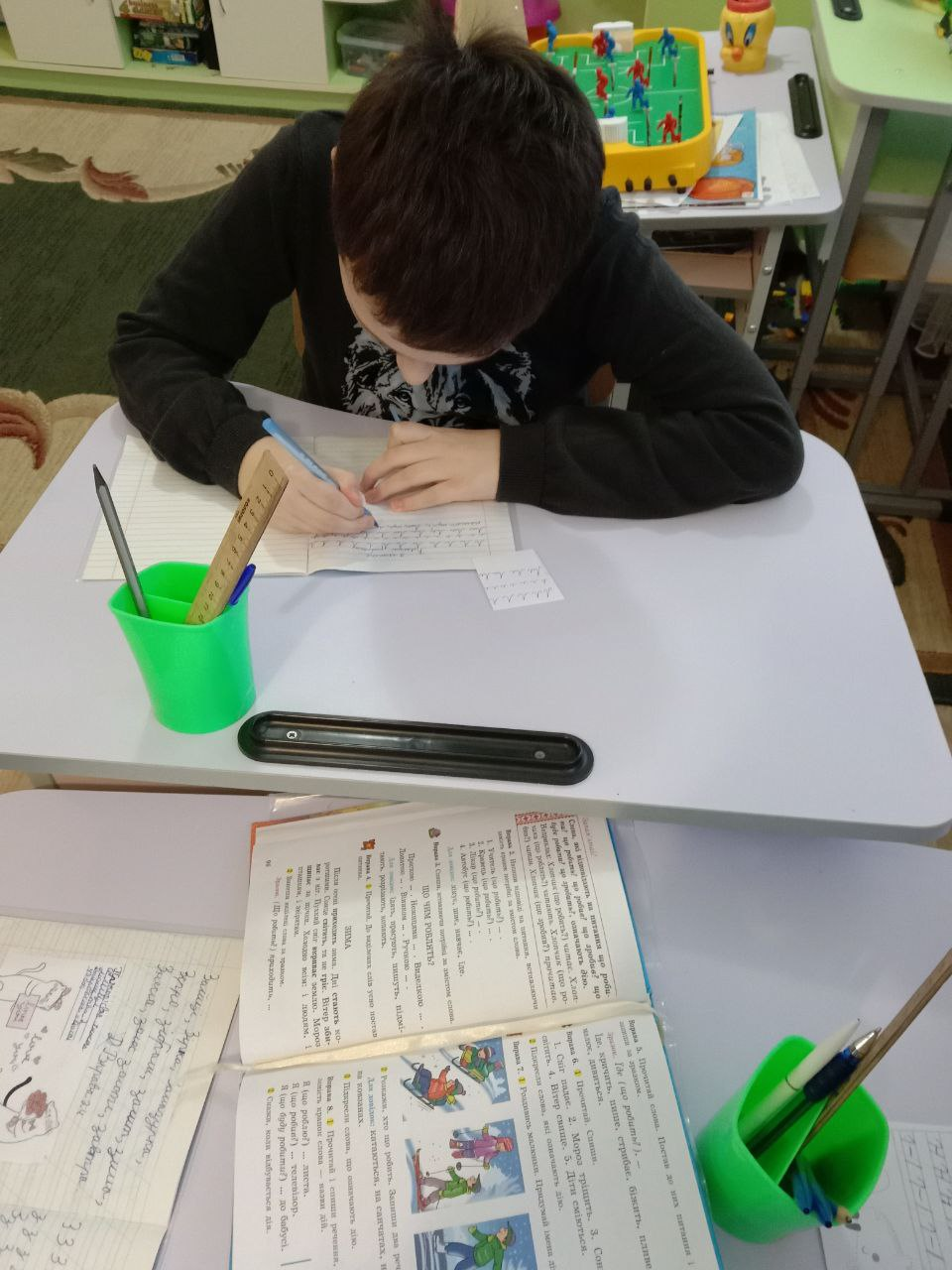 